普宁市财政局信息公开申请流程图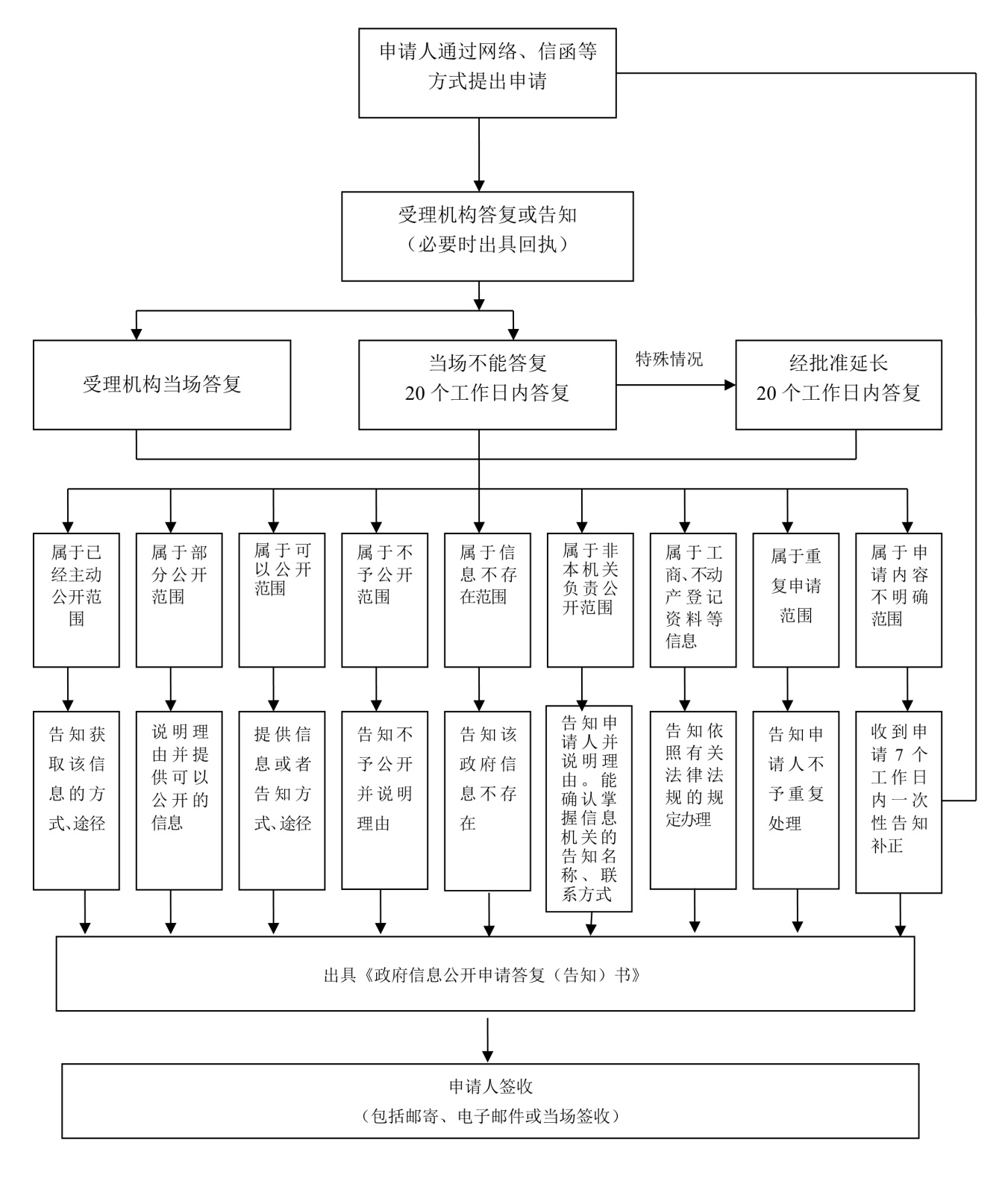 